 
Office of Community Engagement 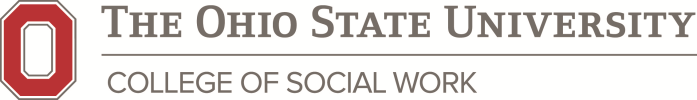 The Ohio State University College of Social Work Continuing Education Program works closely with community organizations to co-sponsor continuing education programing for CEUs.  If you are interested in co-sponsorship, please submit the following information at least 60 days prior to the event. Thank you for your interest in collaborating with us.Contact Information:Presenter Information:Program InformationBrief Program Description: (Please include information regarding any breakout sessions.)Program Objectives: (By the end of this training, participants will be able to…)Please check all applicable topics that pertain to your program. Topics are subject to final review by OSU, College of Social Work.  Administration and Management  Aging    Alcohol, Tobacco & Other Drugs    Case Management  Children, Youth & Families  Clinical  Community Organization & Social Policy    Ethics    Health    Mental Health  Mind & Body/Wellness  Private Practice   School Social Work  Social and Economic Justice & Peace  The Ohio State University, College of Social Work is an approved provider of State of Ohio Counselor, Social Worker and Marriage & Family Therapist Board. The college is approved for Counselors, Social Workers and Marriage and Family Therapists.  Social Work & MFT Provider number: RST111002. Counselor Provider number: RCX011401.Co-Sponsorship PolicyThe sponsoring organization must inform our department 60 days prior to the training date of the wish to establish co-sponsorship and complete the co-sponsorship application. The college is not able to provide CEUs within a shorter time frame.A member of the OSU College of Social Work Continuing Education Office must serve on the event planning committee. This is a requirement of the Ohio CSWMFT Board.In order to provide CEUs, all trainings must meet the Ohio CSMFT Board’s requirements for content area approval: http://www.cswmft.ohio.gov/program.stm.The sponsoring organization must submit all marketing materials for review and approval. Marketing materials must include the following language for social work CEUs: The Ohio University College of Social Work is an approved provider of the Ohio CSWMFT Board. Social Work provider number: RST111002 Target Audience: social workers and community membersList the number of CEUs offeredMarketing materials must include the following language for social work, MFT and counselor CEUs: The Ohio University College of Social Work is an approved provider of the Ohio CSWMFT Board for social workers, counselors and MFTs . Social Work & MFT provider number:  RST111002. Counselor Provider number: RCX011401. Target Audience: social workers, MFTs, counselors and community members.List the number of CEUs offeredThe CSW Continuing Education Office will create the sign-in sheet, evaluation tool and certificates.  These will be submitted to the sponsoring organization electronically.Following the event, the sponsoring organization must submit the following via email:Sign-in sheet with legible email addresses for participantsEvaluationsCEU certificates will be sent via email 2 weeks after the sponsoring organization has submitted the completed sign-in sheet and evaluations to the CSW CE office. The fee for co-sponsorship is: $100 per 3 CEU training and $200 per 6 CEU training. The check should be made out to OSU. Check ListTimed Agenda for the presentation including breaks/meals as well as any breakout session titles, presenter names and credentials.Enclose Vita/Resume of each person presentingHandouts and materialsPlease return this information to by email to cswce@osu.edu.If you would prefer to mail your information, please submit to:OSU College of Social WorkAttn: Continuing Education 400 Stillman Hall1947 College RoadColumbus, Ohio 43210  Contact Name & Organization:Email Address:Phone:Address:Presenter Name & Credentials:License #:Email Address:Phone #:Additional Phone #:Address:Program Title:Date:Start & End Time:Target Audience:1.2.3.Other: